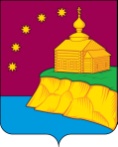  О назначении ответственных лиц за пожарную безопасность в населенных пунктах муниципального образования сельскогопоселения Малый АтлымВ соответствии со статьей 14 Федерального закона от 06.10.2003 № 131-ФЗ «Об общих принципах организации местного самоуправления в Российской Федерации» Федерального закона от 21.12.1994 № 68-ФЗ «О защите населения и территорий от чрезвычайных ситуаций природного и техногенного характера», постановлением Правительства Российской Федерации от 30.06.2007 №417 « Об утверждении правил пожарной безопасности в лесах», в целях защиты населения, лесов, территорий, объектов производственного и социального назначения, предупреждения и ликвидации лесных пожаров в лесах наземной лесной охраны на территории сельского поселения Малый Атлым:Назначить ответственными лицами за пожарную безопасность на населенных пунктах муниципального образования сельское поселение Малый Атлым:- На территории с. Большой Атлым- главного специалиста по жизнеобеспечению Колташкову Полину Александровну , тел.+79505347413;- На территории п. Большие Леуши- главного специалиста по жизнеобеспечению Качубей Александра Петровича, тел.+79505310986;- На территории п. Заречный, с. Малый Атлым, п. Комсомольский - главного специалиста по благоустройству , ГО и ОПБ, администрации сельского поселения Малый Атлым Брагину Марину Сергеевну, тел. +798257200452. Настоящее постановление обнародовать и разместить на официальном сайте администрации поселения (matlimsovet@mail.ru) в информационно – телекоммуникационной сети общего пользования (компьютерной сети «Интернет»).3. Постановление вступает в силу с момента его обнародования.4. Контроль исполнения настоящего постановления оставляю за собойГлава сельского поселения Малый Атлым                                         Дейнеко С.ВАДМИНИСТРАЦИЯСЕЛЬСКОГО ПОСЕЛЕНИЯ МАЛЫЙ АТЛЫМОктябрьского районаХанты-Мансийского автономного округа - ЮгрыПОСТАНОВЛЕНИЕАДМИНИСТРАЦИЯСЕЛЬСКОГО ПОСЕЛЕНИЯ МАЛЫЙ АТЛЫМОктябрьского районаХанты-Мансийского автономного округа - ЮгрыПОСТАНОВЛЕНИЕАДМИНИСТРАЦИЯСЕЛЬСКОГО ПОСЕЛЕНИЯ МАЛЫЙ АТЛЫМОктябрьского районаХанты-Мансийского автономного округа - ЮгрыПОСТАНОВЛЕНИЕАДМИНИСТРАЦИЯСЕЛЬСКОГО ПОСЕЛЕНИЯ МАЛЫЙ АТЛЫМОктябрьского районаХанты-Мансийского автономного округа - ЮгрыПОСТАНОВЛЕНИЕАДМИНИСТРАЦИЯСЕЛЬСКОГО ПОСЕЛЕНИЯ МАЛЫЙ АТЛЫМОктябрьского районаХанты-Мансийского автономного округа - ЮгрыПОСТАНОВЛЕНИЕАДМИНИСТРАЦИЯСЕЛЬСКОГО ПОСЕЛЕНИЯ МАЛЫЙ АТЛЫМОктябрьского районаХанты-Мансийского автономного округа - ЮгрыПОСТАНОВЛЕНИЕАДМИНИСТРАЦИЯСЕЛЬСКОГО ПОСЕЛЕНИЯ МАЛЫЙ АТЛЫМОктябрьского районаХанты-Мансийского автономного округа - ЮгрыПОСТАНОВЛЕНИЕАДМИНИСТРАЦИЯСЕЛЬСКОГО ПОСЕЛЕНИЯ МАЛЫЙ АТЛЫМОктябрьского районаХанты-Мансийского автономного округа - ЮгрыПОСТАНОВЛЕНИЕАДМИНИСТРАЦИЯСЕЛЬСКОГО ПОСЕЛЕНИЯ МАЛЫЙ АТЛЫМОктябрьского районаХанты-Мансийского автономного округа - ЮгрыПОСТАНОВЛЕНИЕАДМИНИСТРАЦИЯСЕЛЬСКОГО ПОСЕЛЕНИЯ МАЛЫЙ АТЛЫМОктябрьского районаХанты-Мансийского автономного округа - ЮгрыПОСТАНОВЛЕНИЕ«15»апреля20 24г.№71с. Малый Атлымс. Малый Атлымс. Малый Атлымс. Малый Атлымс. Малый Атлымс. Малый Атлымс. Малый Атлымс. Малый Атлымс. Малый Атлымс. Малый Атлым